8249Dialogue en français : une journée magnifique

La Leçon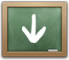 dialogue-en-francais.jpg 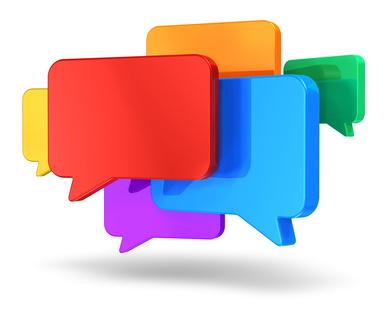 Lisez attentivement le texte ci-dessous puis testez votre compréhension.

Aujourd'hui, dimanche, nous partons faire 
un pique-nique à la campagne. Il fait un temps splendide, le soleil brille et il n'y a pas de vent. C'est le premier jour du printemps. Nous préparons d'abord les sandwichs, la salade niçoise et les œufs durs, et enfin le gâteau au chocolat. Toute la famille se réunit aujourd'hui, ça veut dire
 une dizaine de personnes au total. Il est 8h30 et tout le monde s'agite :

Mon père : Alors, est-ce que tout est prêt ? On peut partir ? 
Ma mère :  Non, il faut attendre encore 5 minutes pour le gâteau, je ne peux pas être partout à la fois ! 
Mon oncle : Et pour le vin, on prend combien de bouteilles ? 
Mon père : Trois bouteilles de rouge , je pense que c'est bien suffisant ! 
Ma petite sœur : Est-ce que je peux emmener ma poupée ? 
Ma mère : Non, mais tu peux emmener ton beau ballon tout neuf ! 
Mes cousins : Nous, on ne veut pas aller à la campagne, on veut aller à la plage ! 
Ma tante : Oh ! Vous alors ! Vous n'êtes jamais contents, c'est la campagne ou vous restez à la maison tout seuls ! En plus, il fait encore trop froid pour se baigner ! 
Mon grand-père : Allons, les enfants ! Nous allons bien nous amuser . Nous allons faire une chasse au trésor. Je connais un vieux marin un peu spécial. Il raconte que le trésor de Sam le pirate est enterré dans une forêt inconnue. En fait, je connais cette forêt, et devinez ! Nous allons là-bas aujourd'hui ! Mais attention, c'est un secret ! 
Mes cousins : Ouais ! Super ! On va à la chasse au trésor ! 
Mon père : Alors, maintenant, c'est bon , on peut partir ? 
Les enfants (tous ensemble) : Oui ! On y va ! 

Il est 9h30. Enfin, tout le monde monte en voiture, et une journée inoubliable commence ! Exercice 1Cochez la bonne réponse à chaque question.Formulärets överkantqcmReponseUniqueLe grand-père et les cousins vont à la chasseAux escargotsAu trésorAux pigeons qcmReponseUniqueToute la famille part faire un pique-niqueA la montagneA la merA la campagneqcmReponseUniqueLe verbe ' partir ' au présent et à la 1ère personne du singulier estJe parsJe parteJe partisqcmReponseUniqueLe pluriel de ' un gâteau ' estDes gateauxDes gâteauxDes gâteausqcmReponseUniqueLe féminin de ' oncle ' est OnclesseOncleuseTanteFormulärets nederkant